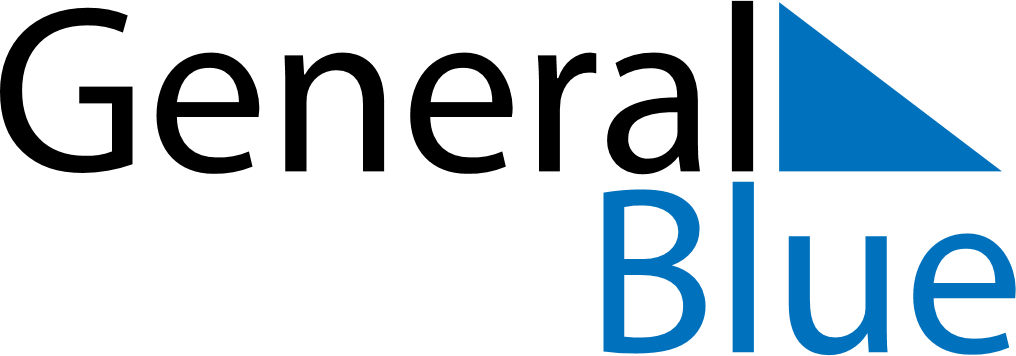 Finland 2027 HolidaysFinland 2027 HolidaysDATENAME OF HOLIDAYJanuary 1, 2027FridayNew Year’s DayJanuary 6, 2027WednesdayEpiphanyMarch 26, 2027FridayGood FridayMarch 28, 2027SundayEaster SundayMarch 29, 2027MondayEaster MondayMay 1, 2027SaturdayLabour DayMay 6, 2027ThursdayAscension DayMay 9, 2027SundayMother’s DayMay 16, 2027SundayPentecostJune 25, 2027FridayMidsummer EveJune 26, 2027SaturdayMidsummer DayNovember 6, 2027SaturdayAll Saints’ DayNovember 14, 2027SundayFather’s DayDecember 6, 2027MondayIndependence DayDecember 24, 2027FridayChristmas EveDecember 25, 2027SaturdayChristmas DayDecember 26, 2027SundayBoxing DayDecember 31, 2027FridayNew Year’s Eve